1. Educational stage and class:• primary school - grade VII2. Subject:•Polish language3. Topic of the course:Curious about the world, like The Little Prince4. Duration of classes:45 min6. Justification for the use of technology:Tasks on the padlet portal and wordwall allow you to make content available to students regardless of their equipment. Handling the presentation in playback is simple and intuitive,7. General purpose of the lesson:Student: Finds the necessary information in the text and quotes appropriate fragments of the text. In interpreting literary works, he uses references to universal values He expresses his own judgment about the characters.8. Detailed objectives of the classes:• Develops critical thinking and opinion forming skills.• Uses the knowledge of the principles of creating arguments when creating argumentative texts.• Indicates values ​​in the song and specifies values ​​important to the hero.• Expresses his own judgment about the characters9. Methods and forms of work:Working with text, discussion, graphic note, method of creative work.10. Teaching aids:Padlet:https://padlet.com/j_tarnowska_leyko/gk04xorqlayk88p9Qwiz wordwall:https://wordwall.net/pl/resource/238282/ma%C5%82y-ksi%C4%85%C5%BC%C4%99-cytaty 11. Technology requirements:The presentation can be displayed on all mobile devices, from smartphones, tablets to computers.12. Course of classes:Activity No. 1Topic: Drawing a snakeDuration: 10-15 minActivity description:Description of the activity: On the teams platform there is a scan of the drawing, the students had to redraw or print it before the lesson. Presentation of drawings in the paddleActivity No. 2Topic: Complete the quoteDuration: 5 Activity description:Joint completion of quotes from The Little Prince on the worldwall platformActivity No. 3Topic: Why is it so hard to understand adults.Duration: 10Activity description:Wykorzystanie zadnia 13 z portalu e-podreczniki.plhttps://epodreczniki.pl/a/ziemia---planeta-ludzi/D1K7nJ0Hh Completing the tables: The world through the eyes of adults, the world through the eyes of children. Discussion on the difference between adults and children when the boundary between childhood and adulthood is crossed. A reference to well-known planets motifsThe template of the table, as well as an example of its supplementation, can be found in the attachmentsActivity No. 4Topic: I am creating my own planetDuration: 15minActivity description:Based on my own experiences and randomly selected story cubes - travels, I will compose a short story using motifs made of cubes. The task is to have the form of a "lost" chapter from the book.13. Method of evaluation of classes:A short discussion about the world of adults and the world of children, why is it so hard to communicate. Finding a few features that were not included in the reading to use in your homework.The summary of the classes will be homework, checked in the next class.14. Auxiliary materials:waz.pdftabela_2.pdftabelka.pdfkostki.jpg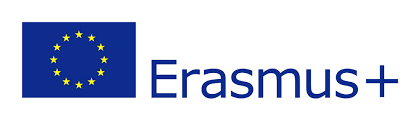 Smart school for smart age Lesson - Polish language -  Curious about the world, like The Little Prince primary school - grade VII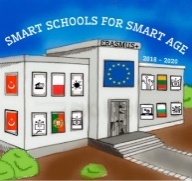 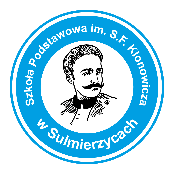 